Curso avaliado Artes Plásticas - Bacharelado 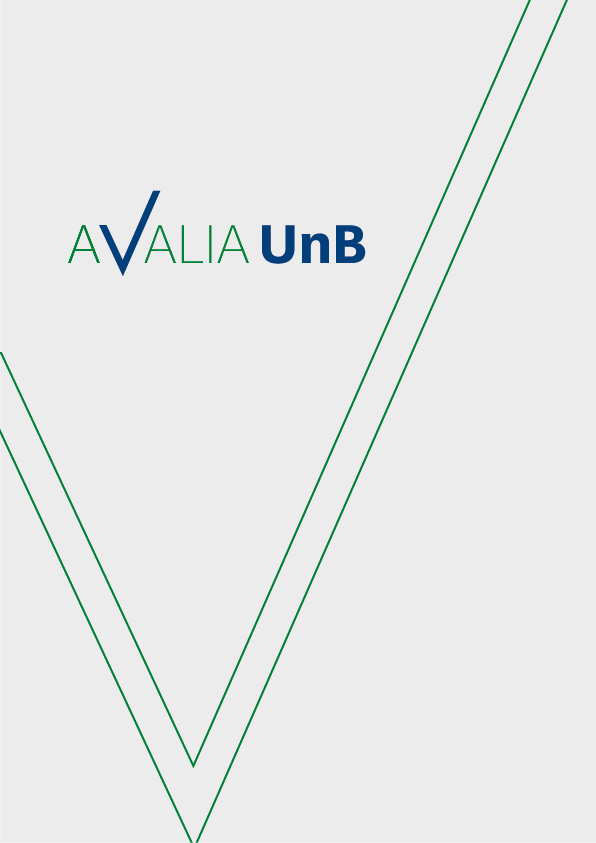 Setembro/2017www.cpa.unb.br	ApresentaçãoO Projeto AvaliaUnB foi criado com o intuito de ampliar o contato da Comissão Própria de Avaliação (CPA) da UnB com as unidades acadêmicas da Instituição. Neste projeto, a CPA visitará as unidades e disponibilizará estudos relacionados a egressos (área de atuação do egresso, empregabilidade no setor formal, rendimentos dos recém-formados, rendimento dos egressos com mais de cinco anos de atuação no mercado e localização geográfica), à retenção e à evasão. EgressosO acompanhamento de egressos representa a possibilidade de se ter um feedback acerca da formação ofertada. Esse retorno é fundamental para avaliar a qualidade dos cursos, para a formulação de políticas institucionais e também para conhecer resultados do compromisso da UnB com a sociedade. Em 2013, a UnB firmou convênio com Ministério do Trabalho e Emprego (MTE) para que a Universidade pudesse ter acesso aos dados identificados da Relação Anual de Informações Sociais – RAIS. A partir dessa base de dados, passou a ser possível realizar uma série de levantamentos sobre a atuação dos ex-alunos da UnB ao longo dos anos no mercado formal brasileiro, tais como: faixa de renda, tipo de vínculo empregatício, área de atuação, percentual por unidade da Federação.  Neste relatório, são apresentados os resultados das apurações realizadas para o curso de Artes Plásticas - Bacharelado. MetodologiaAs remunerações foram calculadas por trabalho principal de cada pessoa. Para tal, foram consideradas as seguintes variáveis: horas semanais contratadas, tempo de serviço no emprego e remuneração.ResultadosTabela 1 – Distribuição por sexo e forma de saídaTabela 2 – Distribuição da forma de saída por faixa etáriaGráfico 1 – Distribuição da forma de saída em 2015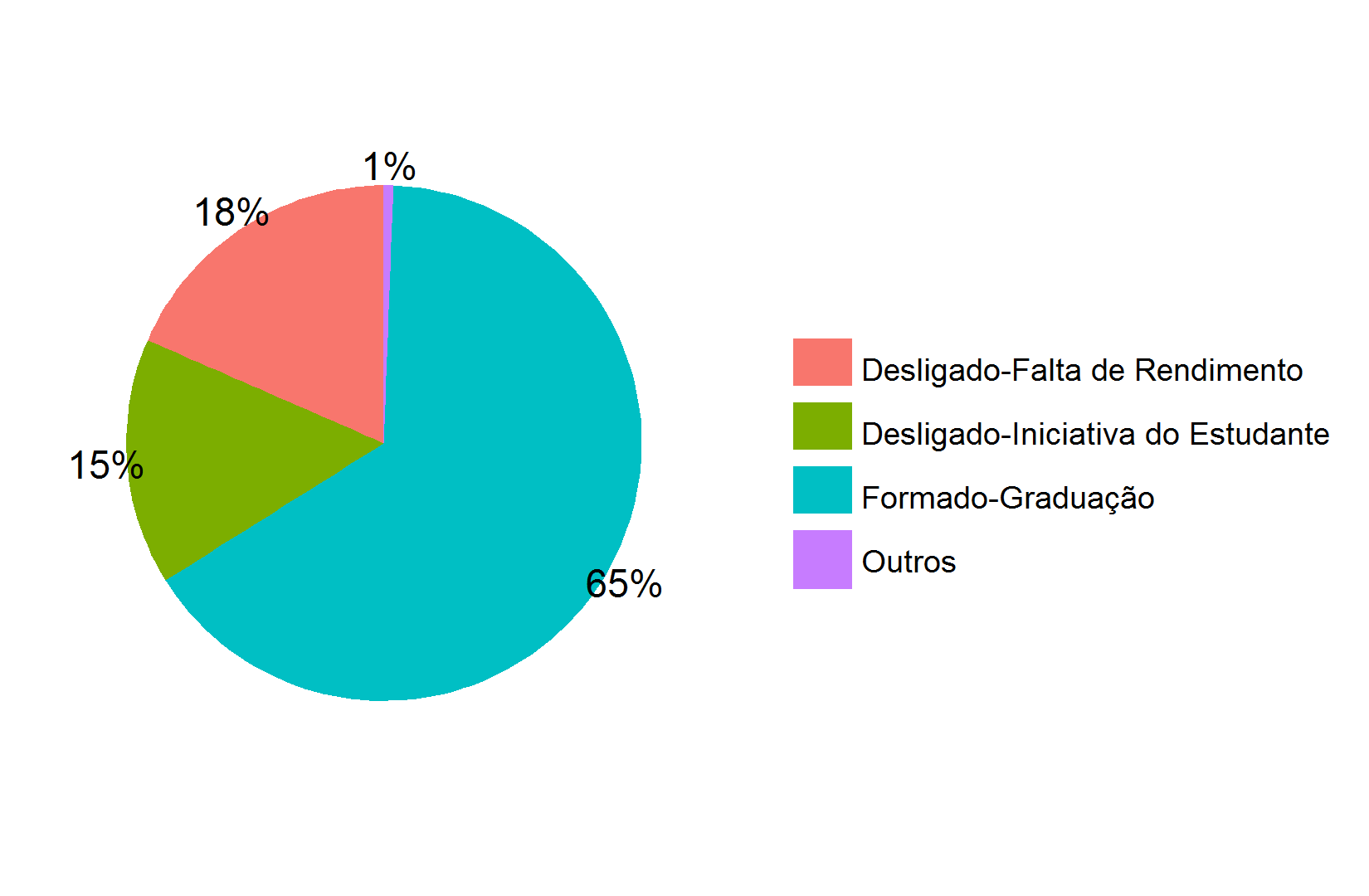 	Tabela 3 – Distribuição das remunerações dos formados por CNAE(1)(1) CNAE: Classificação Nacional de Atividades Econômicas	Tabela 4 – Distribuição das remunerações dos evadidos por CNAE(1)(1) CNAE: Classificação Nacional de Atividades EconômicasTabela 5 – Distribuição das remunerações por forma de saídaGráfico 2 – Distribuição das remunerações por forma de saída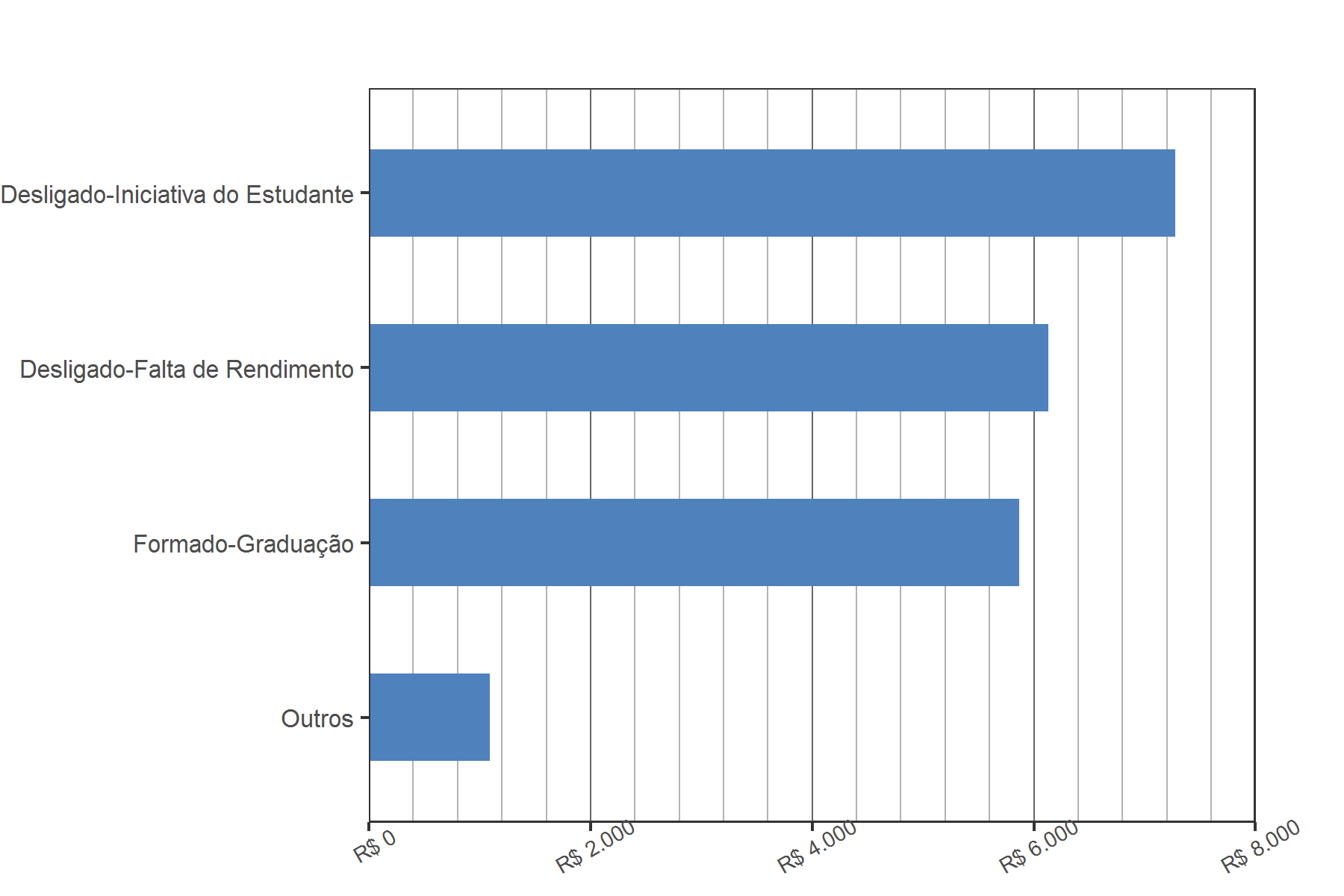 	Tabela 6 – Distribuição das remunerações dos formados por profissão	Tabela 7 – Distribuição das remunerações dos evadidos por profissãoGráfico 3 – Distribuição das remunerações dos formados por profissão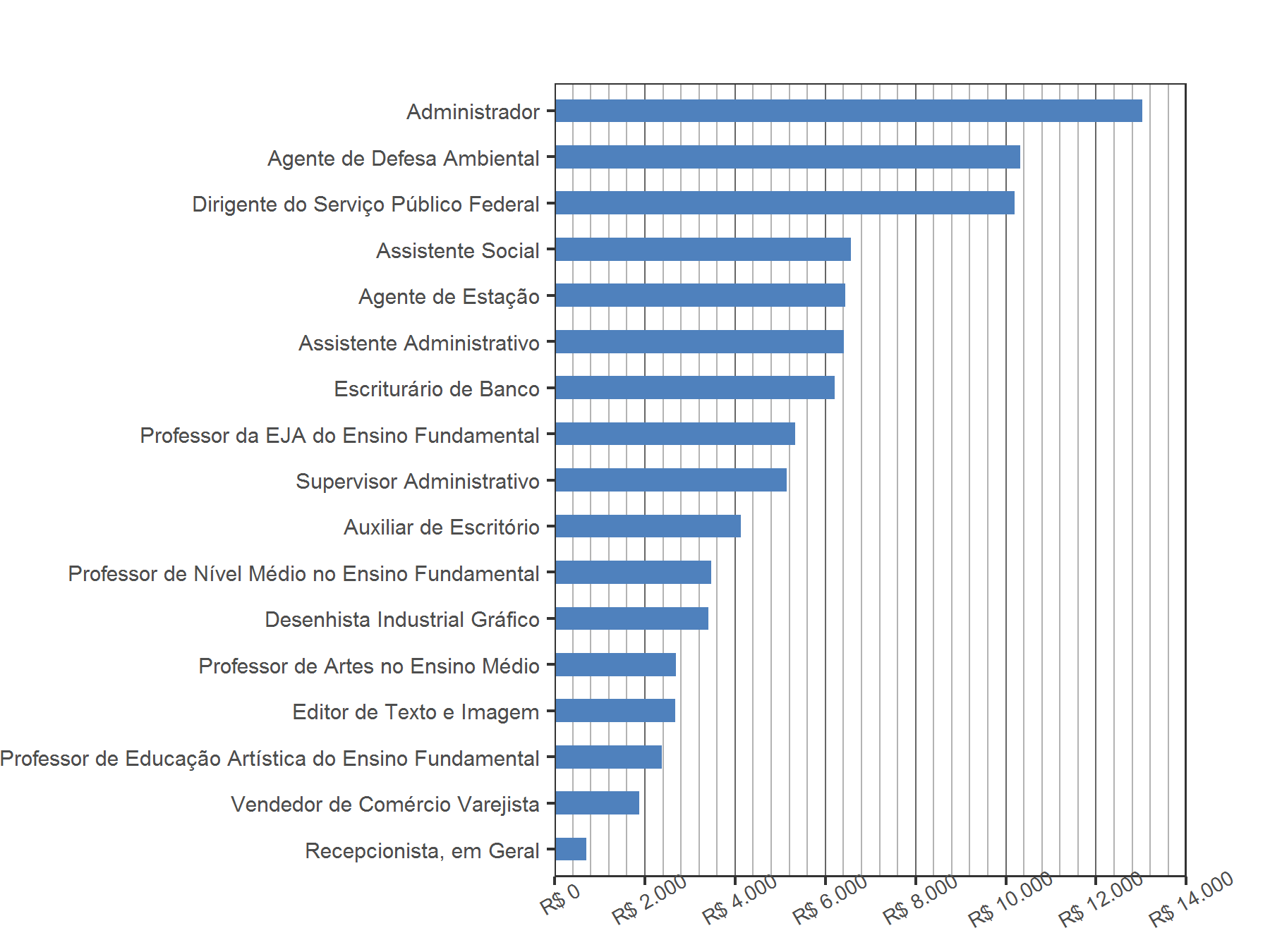 Tabela 8 – Distribuição das remunerações dos formados por RegiãoTabela 9 – Distribuição das remunerações dos formados por UFObservações: De todos os alunos formados, 85% trabalham no DF.Tabela 10 – Distribuição das remunerações por sexo e forma de saídaObservações: Os homens formados ganham, em média, 17% a mais do que as mulheres formadas.	Tabela 11 – Distribuição das remunerações dos formados por vínculo empregatícioObservações: A remuneração dos servidores públicos efetivos formados é, em média, 71% maior do que a remuneração dos empregados CLT formados.Tabela 12 – Distribuição das remunerações dos evadidos por vínculo empregatícioGráfico 4 – Distribuição dos alunos formados, por vínculo empregatício, 2015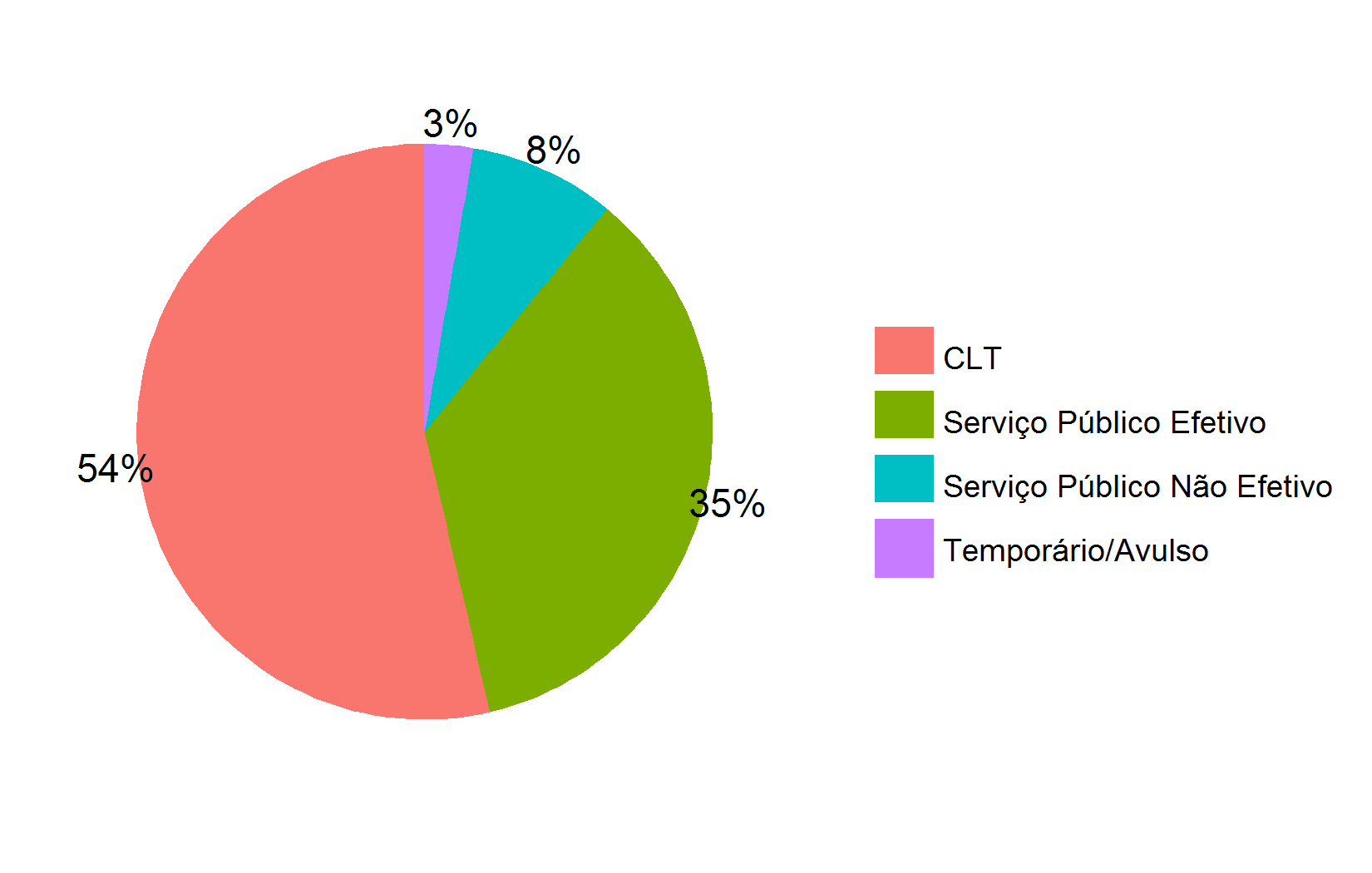 Tabela 13 – Distribuição da remuneração dos formados por ano de saída da UnBGráfico 5 – Distribuição das remunerações dos formados por ano de saída da UnB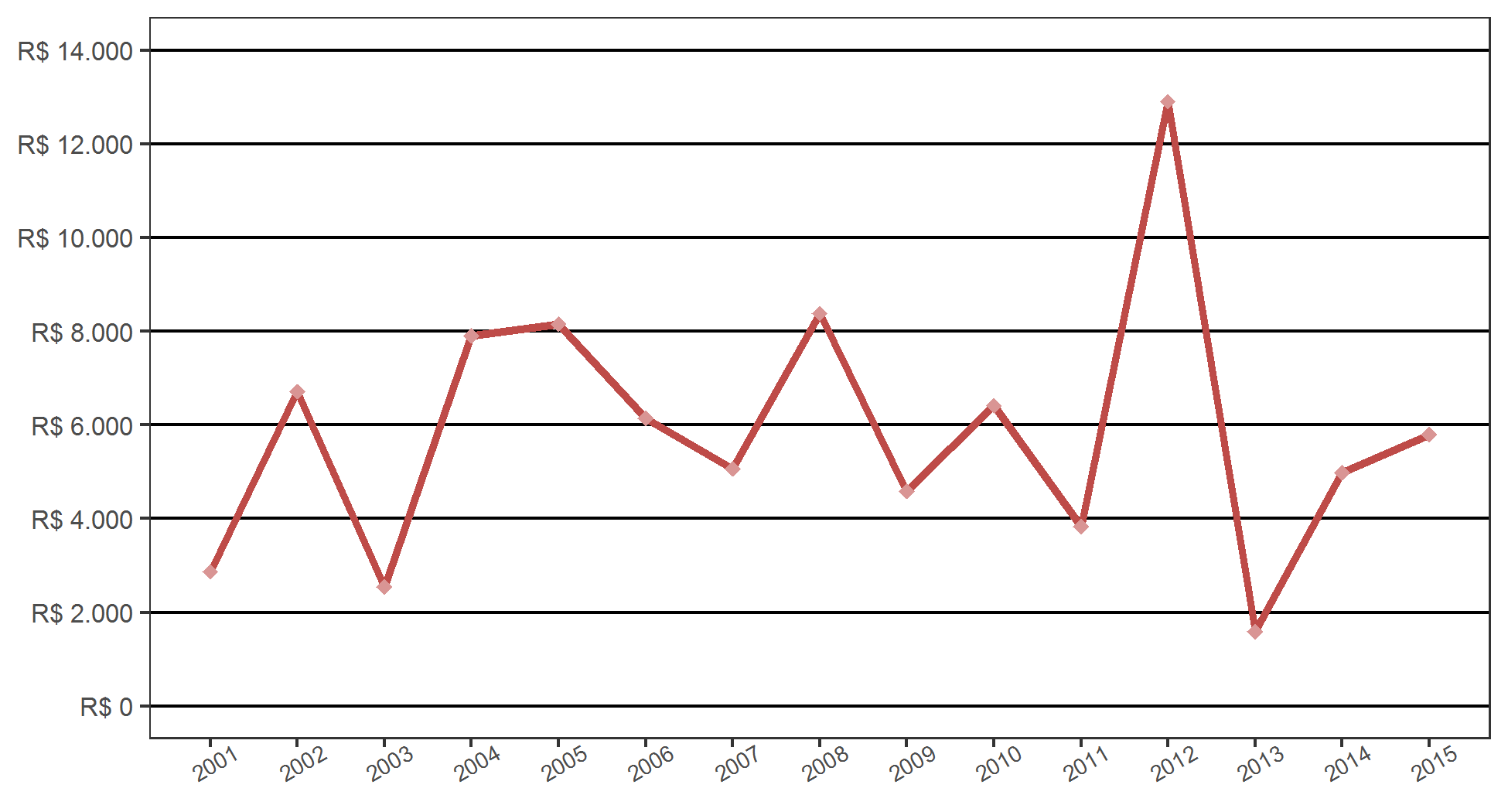 SexoDesligado-Falta de RendimentoDesligado-Iniciativa do EstudanteFormado-GraduaçãoOutrosTotalFeminino1521 66NA102Masculino16 5 44 1 66Total3126110 1168Faixa EtáriaDesligado-Falta de RendimentoDesligado-Iniciativa do EstudanteFormado-GraduaçãoOutrosTotalDe 19 a 24 anos 3  1  4De 25 a 29 anos 99 151 34De 30 a 34 anos 99 48 66De 35 a 39 anos 64 24 34De 40 a 44 anos 12  9 1245 anos ou mais 32 13 18Total31261101168CNAE Classe 2.0Remuneração FormadosQtd. 2015DP 2015CV 2015Administração Pública, Defesa e Seguridade SocialR$ 7.119,8951R$ 5.169,530,73Artes, Cultura, Esporte e RecreaçãoR$ 1.022,40 3R$ 609,990,60Atividades Administrativas e Serviços ComplementaresR$ 2.034,50 3R$ 1.007,160,50Atividades Financeiras, de Seguros e Serviços RelacionadosR$ 6.210,3811R$ 3.286,580,53Atividades Profissionais, Científicas e TécnicasR$ 5.600,75 2R$ 3.852,380,69Comércio; Reparação de Veículos Automotores e MotocicletasR$ 2.357,90 6R$ 1.649,830,70EducaçãoR$ 3.228,3913R$ 3.549,091,10Indústrias de TransformaçãoR$ 3.178,15 3R$ 2.293,510,72Informação e ComunicaçãoR$ 5.284,4010R$ 2.934,610,56Outras Atividades de ServiçosR$ 26.264,39 2R$ 33.701,951,28Saúde Humana e Serviços SociaisR$ 1.680,71 2R$ 994,490,59Transporte, Armazenagem e CorreioR$ 4.762,15 4R$ 2.149,000,45CNAE Classe 2.0Remuneração EvadidosQtd. 2015DP 2015CV 2015Administração Pública, Defesa e Seguridade SocialR$ 11.678,6221R$ 8.285,320,71Alojamento e AlimentaçãoR$ 1.032,68 6R$ 497,670,48Atividades Administrativas e Serviços ComplementaresR$ 1.828,96 2R$ 1.910,091,04Atividades Financeiras, de Seguros e Serviços RelacionadosR$ 7.049,77 3R$ 1.589,300,23Atividades Profissionais, Científicas e TécnicasR$ 11.990,81 2R$ 4.306,870,36Comércio; Reparação de Veículos Automotores e MotocicletasR$ 1.551,07 9R$ 832,360,54EducaçãoR$ 4.185,61 7R$ 4.296,921,03Eletrecidade e GásR$ 8.319,46 1R$ 0,000,00Indústrias de TransformaçãoR$ 2.369,65 2R$ 1.136,860,48Informação e ComunicaçãoR$ 5.919,73 3R$ 2.981,380,50Outras Atividades de ServiçosR$ 1.581,95 1R$ 0,000,00Transporte, Armazenagem e CorreioR$ 4.509,04 1R$ 0,000,00Forma de saídaRemuneração 2015Qtd. 2015DP 2015CV 2015Desligado-Falta de RendimentoR$ 6.130,98 31R$ 6.829,061,11Desligado-Iniciativa do EstudanteR$ 7.278,84 26R$ 7.100,400,98Formado-GraduaçãoR$ 5.865,77110R$ 6.150,091,05OutrosR$ 1.093,58  1R$ 0,000,00ProfissãoRemuneração FormadosQtd.DP 2015CV 2015AdministradorR$ 13.018,11 4R$ 7.109,760,55Agente de Defesa AmbientalR$ 10.324,65 2R$ 145,350,01Dirigente do Serviço Público FederalR$ 10.197,32 5R$ 8.040,560,79Assistente SocialR$ 6.568,23 2R$ 0,000,00Agente de Estação (Ferrovia e Metrô)R$ 6.437,46 2R$ 79,950,01Assistente AdministrativoR$ 6.411,25 8R$ 2.928,070,46Escriturário de BancoR$ 6.210,3811R$ 3.286,580,53Professor da EJA do Ensino FundamentalR$ 5.327,1118R$ 2.576,920,48Supervisor AdministrativoR$ 5.146,58 3R$ 1.978,360,38Auxiliar de EscritórioR$ 4.130,50 5R$ 3.842,630,93Professor de Nível Médio no Ensino FundamentalR$ 3.467,79 5R$ 1.404,530,41Desenhista Industrial Gráfico (Designer Gráfico)R$ 3.410,31 2R$ 3.035,020,89Professor de Artes no Ensino MédioR$ 2.690,99 2R$ 1.765,820,66Editor de Texto e ImagemR$ 2.678,47 3R$ 1.608,550,60Professor de Educação Artística do Ensino FundamentalR$ 2.378,56 2R$ 774,450,33Vendedor de Comércio VarejistaR$ 1.869,52 2R$ 16,420,01Recepcionista, em GeralR$ 697,25 2R$ 396,330,57ProfissãoRemuneração EvadidosQtd.DP 2015CV 2015Advogado da UniãoR$ 23.798,231R$ 0,000,00Auditor (Contadores e Afins)R$ 18.932,471R$ 0,000,00Dirigente do Serviço Público FederalR$ 13.778,148R$ 8.648,810,63Analista de Desenvolvimento de SistemasR$ 11.388,652R$ 7.055,020,62Auxiliar de JudiciárioR$ 10.256,961R$ 0,000,00Professor da EJA do Ensino FundamentalR$ 9.455,062R$ 5.768,140,61Escriturário de BancoR$ 7.374,652R$ 2.102,020,29Assistente AdministrativoR$ 6.909,115R$ 10.528,831,52Analista de Redes e de Comunicação de DadosR$ 4.404,981R$ 0,000,00Auxiliar de EscritórioR$ 4.062,944R$ 2.474,490,61Desenhista Industrial Gráfico (Designer Gráfico)R$ 3.671,642R$ 1.184,260,32AdvogadoR$ 2.615,221R$ 0,000,00Vendedor de Comércio VarejistaR$ 1.883,293R$ 949,800,50ConfeiteiroR$ 1.565,771R$ 0,000,00Auxiliar Nos Serviços de AlimentaçãoR$ 1.064,871R$ 0,000,00Operador de CaixaR$ 1.028,233R$ 130,440,13ContínuoR$ 831,131R$ 0,000,00RegiãoRemuneração 2015Qtd. 2015DP 2015CV 2015Centro-OesteR$ 5.556,40 1R$ 0,000,00DFR$ 5.692,3993R$ 4.647,740,82NorteR$ 2.700,00 1R$ 0,000,00SudesteR$ 7.456,2013R$ 13.194,251,77SulR$ 5.327,69 2R$ 12,060,00UFRemuneração 2015Qtd. 2015DP 2015CV 2015DFR$ 5.692,3993R$ 4.647,740,82GOR$ 5.556,40 1R$ 0,000,00MGR$ 3.174,91 4R$ 4.978,961,57RJR$ 4.549,31 3R$ 3.661,610,80SCR$ 5.327,69 2R$ 12,060,00SPR$ 11.763,85 6R$ 18.856,681,60TOR$ 2.700,00 1R$ 0,000,00SexoRemuneração 2015Qtd. 2015DP 2015CV 2015Feminino EvadidoR$ 7.506,0336R$ 7.608,281,01Feminino FormadoR$ 5.498,6366R$ 4.774,370,87Masculino EvadidoR$ 5.008,4822R$ 5.333,241,06Masculino FormadoR$ 6.416,4744R$ 7.804,121,22VínculoRemuneração FormadosQtd. 2015DP 2015CV 2015CLTR$ 4.718,4959R$ 6.672,131,41Serviço Público EfetivoR$ 8.066,3839R$ 5.587,280,69Serviço Público Não EfetivoR$ 4.372,11 9R$ 2.594,280,59Temporário/AvulsoR$ 4.301,94 3R$ 1.832,570,43VínculoRemuneração EvadidosQtd. 2015DP 2015CV 2015CLTR$ 3.362,3935R$ 3.307,630,98Serviço Público EfetivoR$ 12.641,9520R$ 7.967,800,63Serviço Público Não EfetivoR$ 2.972,92 2R$ 49,790,02Temporário/AvulsoR$ 3.935,20 1R$ 0,000,00AnoRemuneraçãoQtd.DP 2015CV 20152001R$ 2.867,36 2R$ 170,570,062002R$ 6.715,87 3R$ 987,270,152003R$ 2.544,10 4R$ 3.496,181,372004R$ 7.906,56 3R$ 2.542,650,322005R$ 8.154,61 6R$ 5.231,890,642006R$ 6.139,3812R$ 2.378,870,392007R$ 5.067,60 8R$ 2.650,060,522008R$ 8.381,8714R$ 7.670,590,922009R$ 4.586,9917R$ 3.468,020,762010R$ 6.411,0411R$ 6.117,860,952011R$ 3.827,7815R$ 1.472,770,382012R$ 12.907,34 5R$ 20.871,321,622013R$ 1.593,52 5R$ 729,820,462014R$ 4.985,99 3R$ 4.881,130,982015R$ 5.794,84 2R$ 5.567,660,96